Publicado en España el 28/01/2022 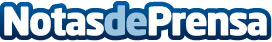 Ventajas de contratar una empresa de limpieza, por PULIGAVIOTALas empresas de limpieza pueden ser contratadas para la limpieza de oficinas, hoteles, restaurantes, tiendas, pero también para la limpieza en domicilios particulares.¿Cuáles son las ventajas de contratar una empresa de limpieza? ¿Por qué merece la pena colaborar con los especialistas?Datos de contacto:PULIGAVIOTAComunicado de prensa: Ventajas de contratar una empresa de limpieza91 461 07 83 / 667 7Nota de prensa publicada en: https://www.notasdeprensa.es/ventajas-de-contratar-una-empresa-de-limpieza Categorias: Nacional Restauración Recursos humanos Consumo Hogar http://www.notasdeprensa.es